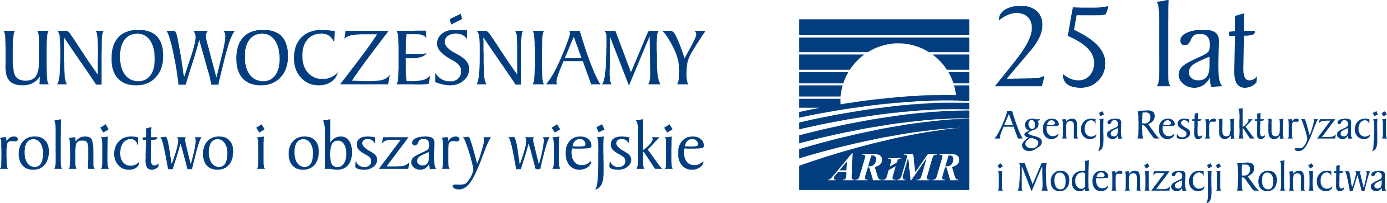 Przetwórstwo w gospodarstwie: tanio, zdrowo, z zyskiemRolniczy handel detaliczny ze wsparciem Agencji Restrukturyzacji i Modernizacji RolnictwaOd 21 listopada do 20 grudnia 2019 r. Agencja Restrukturyzacji i Modernizacji Rolnictwa uruchamia nabór wniosków na tzw. Małe przetwórstwo. Tym razem jednak, i to jest nowość 
w PROW 2014-2020, będzie on adresowany wyłącznie do tych, którzy zajmują się lub chcą podjąć działalność w ramach rolniczego handlu detalicznego (RHD).Prowadzący gospodarstwa rodzinne mogą rozpocząć działalność w ramach RHD po uprzedniej rejestracji. Jeśli będzie dotyczyła produktów pochodzenia zwierzęcego lub żywności zawierającej jednocześnie środki spożywcze pochodzenia niezwierzęcego i produkty pochodzenia zwierzęcego, tj. żywności złożonej, należy zarejestrować się u powiatowego lekarza weterynarii. Jeśli natomiast żywność pochodzenia niezwiewrzęcego – u państwowego powiatowego inspektora sanitarnego.Zakres InwestycjiW ramach takiego handlu możliwe jest m.ni. przetwórstwo i zbywanie wytworzonej żywności konsumentom, a także, od stycznia br., na rzecz zakładów prowadzących handel detaliczny 
z przeznaczeniem, w tym sklepów, restauracji, stołówek itp. Żywność musi jednak pochodzić w całości lub części z własnej uprawy, hodowli lub chowu. Sprzedaż powinna odbywać się 
z zachowaniem określonych limitów.Dla kogo pomoc?O pomoc mogą ubiegać się rolnicy lub ich małżonkowie, ubezpieczeni w KRUS z mocy ustawy w pełnym zakresie, którzy już prowadzą lub zamierzają prowadzić działalność przetwórczą i sprzedaż produktów przetworzonych w  ramach rolniczego handlu detalicznego (RHD).Lista produktów przetwarzanych i jednocześnie zbywanych (wymóg łączny) obejmuje w tym przypadku m.in. przetwory z owoców i warzyw, przetwory zbożowe, oleje; wędliny, produkty mleczne.Wsparcie jest przyznawane w formie refundacji do 50 proc. kosztów kwalifikowalnych pomniejszonych na realizację inwestycji. Maksymalna kwota pomocy wynosi 100 tys. zł.W katalogu kosztów inwestycji, na które można otrzymać dofinansowanie, są m.in. koszty zakupu maszyn, urządzeń i wyposażenia niezbędnego do prowadzenia działalności 
w zakresie przetwarzania produktów rolnych, koszty budowy lub modernizacji budynków wykorzystywanych do prowadzenia działalności przetwórczej, w tym koszty dostosowania pomieszczeń gospodarczych oraz pomieszczeń służących dotychczas przygotowaniu posiłków; zakupu tzw. kontenerów(obiektów budowlanych), gdzie będzie prowadzona działalność przetwórcza, pod warunkiem, że będą one trwale związane z nieruchomością; zakupu wraz 
z instalacją maszyn lub urządzeń do przetwarzania i magazynowania, aparatury pomiarowej 
i kontrolnej.Gdzie z wnioskiem?Wnioski przyjmować będzie Małopolski Oddział Regionalny Agencji Restrukturyzacji 
i Modernizacji Rolnictwa, ul. Promienistych 1 w Krakowie. Złożyć można je także 
w placówkach ARiMR na terenie Małopolski.Szczegółowe informacje:w Punktach Informacyjnych w Biurach Powiatowych ARiMRna stronie internetowej  www.arimr.gov.plhttps://www.facebook.com/MalopolskiARiMR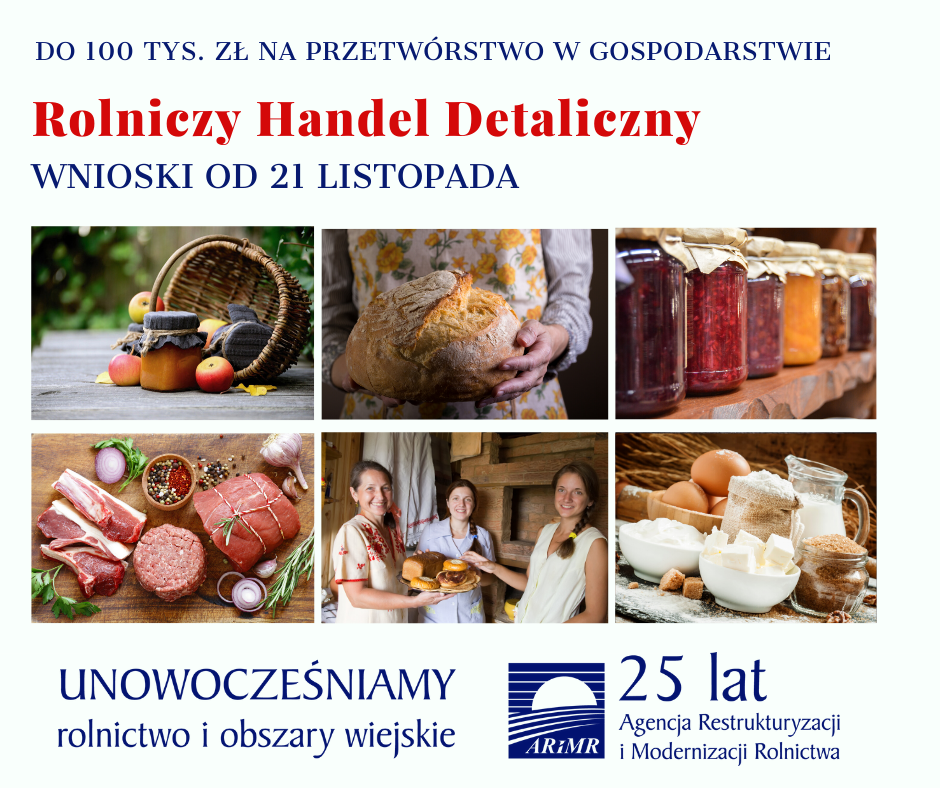 